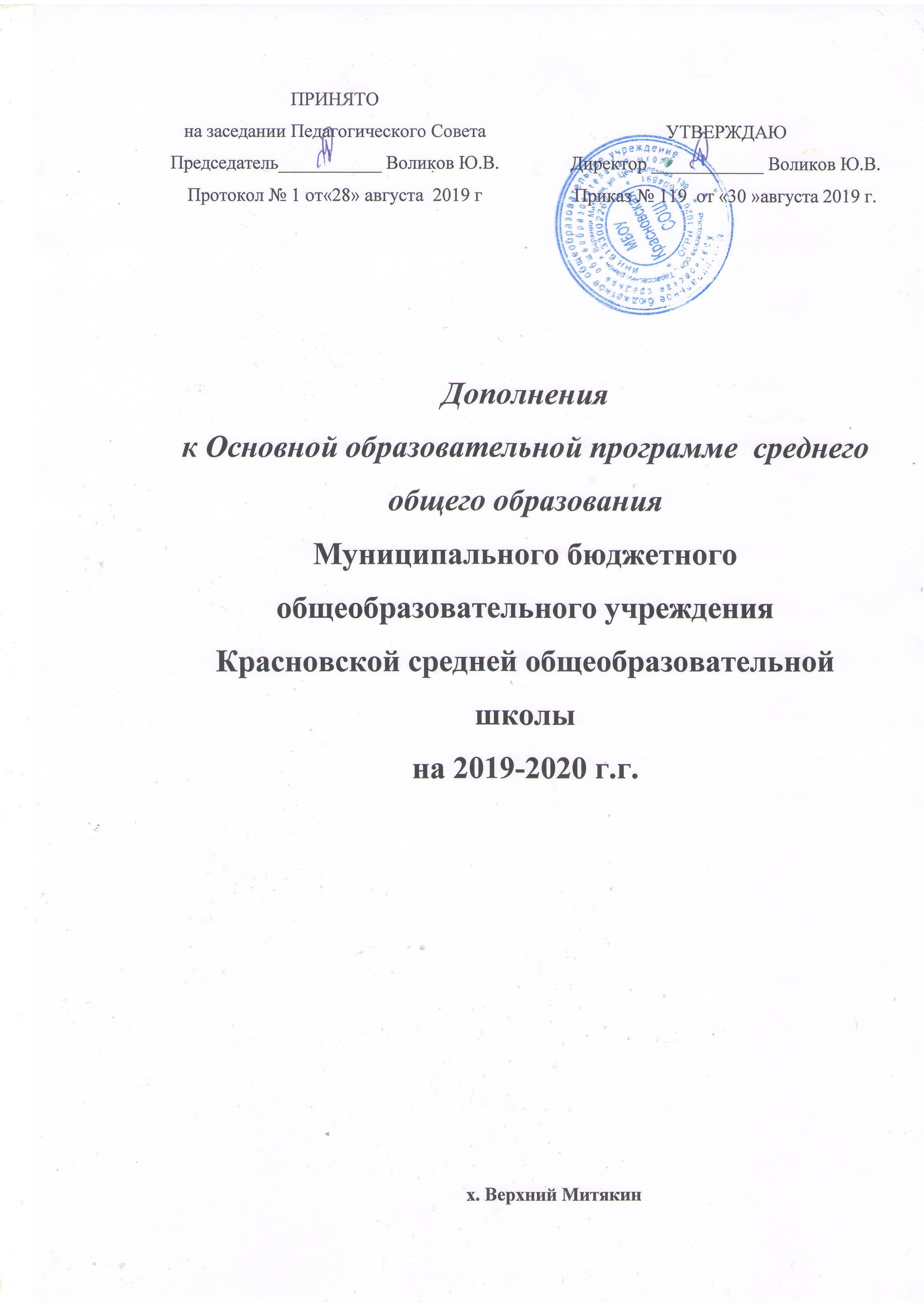 III. ОРГАНИЗАЦИОННЫЙ  РАЗДЕЛ3.1 УЧЕБНЫЙ ПЛАНУровень среднего общего образования Среднее общее образование - завершающий уровень общего образования, призванный обеспечить функциональную грамотность и социальную адаптацию обучающихся, содействовать их общественному и гражданскому самоопределению. Общими для включения в учебный план 10,11 класса (согласно ФГОС) являются обязательные учебные предметы «Русский язык», «Литература», «Иностранный язык», «Математика: алгебра и начала математического анализа, геометрия», «История», «Физическая культура», «Основы безопасности жизнедеятельности», а также индивидуальный проект. Индивидуальный проект выполняется обучающимся самостоятельно под руководством учителя по выбранной теме в рамках одного или нескольких изучаемых учебных предметов, курсов в любой избранной области деятельности: познавательной, практической, учебно-исследовательской, социальной, художественно-творческой, иной.Индивидуальный проект выполняется обучающимся в течение одного года или двух лет в рамках учебного времени, специально отведенного учебным планом. Индивидуальный проект должен быть представлен в виде завершенного учебного исследования или разработанного проекта: информационного, творческого, социального, прикладного, инновационного, конструкторского, инженерного.В 2019-2020 учебном году выбраны следующие индивидуальные проекты:Общеобразовательная организация обеспечивает реализацию учебного плана естественно-научногопрофиля обучения: Учебные предметы  «Русский язык», «Литература», «Родной язык», «Родная литература», «Иностранный язык», «История», «География», «Информатика», «Физика», изучаются на базовом уровне, «Математика: алгебра и начала математического анализа, геометрия», «Химия», «Биология»  на углубленном уровне.В учебном плане ОО в 10 классе  запланировано 0,5 часа в неделю на учебный предмет «Родная литература» и 0,5 часа на учебный предмет  «Родной язык».Спланированы элективные курсы в рамках естественно-научного профиля обучения:  «Школа исследования», «Избранные вопросы математики». 3.2 ПЛАН  ВНЕУРОЧНОЙ ДЕЯТЕЛЬНОСТИКАЛЕНДАРНЫЙ УЧЕБНЫЙ ГРАФИКНачало учебного года – 2 сентября 2019 года.Окончание учебного года:1) 1-4 классы – 25 мая 2020 года2) 5-8,10 классы – 29 мая 2020 года3) 9,11 классы – 25 мая 2020года Учебный год для 1-9 классов состоит из 4-х четвертей, для 10-11 классов - из 2-х полугодий.Промежуточная аттестация проводится с выставлением отметок за четверть и полугодие: - для обучающихся 2-4 и 5-9 классов 4 раза - в конце каждой четверти;- для обучающихся 10-11 классов 2 раза - в конце каждого полугодия.Промежуточная аттестации обучающихся переводных (2-8, 10) классов по итогам учебного года проводится согласно школьному Положению о промежуточной аттестации учащихся и решению педагогического совета.Сроки проведения: май 2020 года;Начало учебных занятий в  8 ч. 30 мин.Продолжительность уроков:1 классы – «ступенчатый» режим:- в сентябре – октябре – 3 урока по 35 минут;- в ноябре - декабре – 4 урока по 35 минут;- январь - май  – 4-5 уроков по 40 минут.2-11 классы – 40 минут.3.2.1. ТРЕБОВАНИЯ К КАДРОВЫМ  УСЛОВИЯМ РЕАЛИЗАЦИИ  ОСНОВНОЙ ОБРАЗОВАТЕЛЬНОЙ ПРОГРАММЫ3.3.5 ИНФОРМАЦИОННО-МЕТОДИЧЕСКИЕ УСЛОВИЯ РЕАЛИЗАЦИИ  ОСНОВНОЙ ОБРАЗОВАТЕЛЬНОЙ ПРОГРАММЫ№ п/пФИОКлассУчительТема1Анисимов Максим Вячеславович10Сыроваткина Ю.В.2Бесполудина Валерия Вячеславовна10Сыроваткина Ю.В.3Демьяненко Вероника Владимировна10Сыроваткина Ю.В.4Лобов Виталий Николаевич10Сыроваткина Ю.В.5Мезенцева Алена Сергеевна10Сыроваткина Ю.В.6Сыроваткин Александр Игоревич10Сыроваткина Ю.В.7Голубова Ирина Андреевна11Денисова М.А.Мобильный телефон в жизни современного человека: друг или враг?8Исраелян Рустам  Варужанович11Сыроваткина Ю.В.Определение зависимости силы левой и правой рук от физического состояния человека9Курило Сергей Алексеевич11Денисова М.А.Компьютерные игры: за и против. 10Михеев Дмитрий Игоревич11Денисова М.А.Влияние компьютера на здоровье и человека как одна из важнейших проблем современности. 11Лаврухина Виктория Петровна11Денисова М.А.Компьютерный сленг. 12Родионова Анна Сергеевна11Денисова М.А.Как читать и понимать эмоции человека? 13Солдатенко Александра Владимировна11Сыроваткина Ю.В.Реклама косметики и средств гигиены – правда или вымысел?»Предметная областьУчебные предметыКол-во часовКол-во часовУчебные предметыКол-во часовКол-во часовПредметная областьБазовый уровень10 класс11 классУглубленный уровень10 класс11 классРусский языки литератураРусский язык11---Русский языки литератураЛитература33---Родной язык и родная литератураРодной язык0,5----Родной язык и родная литератураРодная литература0,5----Иностранные языкиИностранный язык33---Общественные наукиИстория22---Общественные наукиГеография11---Общественные наукиОбществознание22---Математика и информатика--Математика: алгебра и начала математического анализа, геометрия66Математика и информатикаИнформатика11---Естественные наукиФизика22---Естественные наукиАстрономия01---Естественные науки--Химия33Естественные науки--Биология33Физическая культура, экология и основы безопасности жизнедеятельностиФизическая культура33---Физическая культура, экология и основы безопасности жизнедеятельностиОсновы безопасности жизнедеятельности11---Индивидуальный проект11---Курсы по выборуЭлективные курсы:Школа исследования Избранные вопросы математики0,50,50,50,5---ИТОГО686868686868План внеурочной деятельности среднего общего образования МБОУ Красновской СОШ 2019-2020 учебный годПлан внеурочной деятельности среднего общего образования МБОУ Красновской СОШ 2019-2020 учебный годПлан внеурочной деятельности среднего общего образования МБОУ Красновской СОШ 2019-2020 учебный годПлан внеурочной деятельности среднего общего образования МБОУ Красновской СОШ 2019-2020 учебный годПлан внеурочной деятельности среднего общего образования МБОУ Красновской СОШ 2019-2020 учебный годПлан внеурочной деятельности среднего общего образования МБОУ Красновской СОШ 2019-2020 учебный годПлан внеурочной деятельности среднего общего образования МБОУ Красновской СОШ 2019-2020 учебный годПлан внеурочной деятельности среднего общего образования МБОУ Красновской СОШ 2019-2020 учебный годПлан внеурочной деятельности среднего общего образования МБОУ Красновской СОШ 2019-2020 учебный годНаправление внеурочной деятельности (направления Программы развития воспитанной компоненты)Направление внеурочной деятельности (направления Программы развития воспитанной компоненты)Содержание и форма деятельности Организация деятельности ученических сообществ Организация деятельности ученических сообществ Внеурочная деятельность по учебным предметам образовательной программы Внеурочная деятельность по учебным предметам образовательной программыВоспитательные мероприятияВоспитательные мероприятияНаправление внеурочной деятельности (направления Программы развития воспитанной компоненты)Направление внеурочной деятельности (направления Программы развития воспитанной компоненты)Содержание и форма деятельности Организация деятельности ученических сообществ Организация деятельности ученических сообществ Внеурочная деятельность по учебным предметам образовательной программы Внеурочная деятельность по учебным предметам образовательной программыВоспитательные мероприятияВоспитательные мероприятияНаправление внеурочной деятельности (направления Программы развития воспитанной компоненты)Направление внеурочной деятельности (направления Программы развития воспитанной компоненты)Содержание и форма деятельности Организация деятельности ученических сообществ Организация деятельности ученических сообществ Внеурочная деятельность по учебным предметам образовательной программы Внеурочная деятельность по учебным предметам образовательной программыВоспитательные мероприятияВоспитательные мероприятияНаправление внеурочной деятельности (направления Программы развития воспитанной компоненты)Направление внеурочной деятельности (направления Программы развития воспитанной компоненты)Содержание и форма деятельности10 кл.11 кл.10 кл.11 кл.10 кл.11 кл.ауд/внеауд/внеауд/внеауд/внеауд/внеауд/внеДуховно-нравственное  направление Духовно-нравственное  направление Беседы на классных часах.Экскурсии, походы. 0/10/1Общеинтеллектуальное направление Общеинтеллектуальное направление Кружок «Развиваем дар слова»1/01/0Общеинтеллектуальное направление Общеинтеллектуальное направление Кружок «За страницами учебника математики»1/01/0Общеинтеллектуальное направление Общеинтеллектуальное направление Кружок «Физика вокруг нас»1/01/0Общеинтеллектуальное направление Общеинтеллектуальное направление Кружок "Эрудит"1/01/0Общеинтеллектуальное направление Общеинтеллектуальное направление Кружок «Решение практических заданий по обществознанию»1/01/0Общеинтеллектуальное направление Общеинтеллектуальное направление Участие в конкурсах, олимпиадах, предметных неделях и др.0/0,20/0,2Общекультурное направление Общекультурное направление Участие в школьных, муниципальных мероприятиях, беседы на классных часах0/0,20/0,2Спортивно-оздоровительное направление Спортивно-оздоровительное направление Кружок "Спортивные игры" , сортсекции, в том числе от ДЮСШ2/22/2Спортивно-оздоровительное направление Спортивно-оздоровительное направление Походы, экскурсии, беседы о ЗОЖ на классных часах0/0,20/0,2Социальное направление Социальное направление Занятия с психологом0/0,20/0,2Социальное направление Социальное направление Экскурсионый проект1/01/0Социальное направление Социальное направление Участие в социальных проектах, экологических акциях, ОПТи др.0/0,10/0,1ИТОГОИТОГОИТОГО0/00/09/2,49/2,41/1,61/1,6СрокиДлительность1 четверть2 сентября 2019 г. – 1ноября 2019 г.	9 учебных недель Осенние каникулы2 ноября 2019 г. – 10 ноября 2019 г.9 каникулярных дней2 четверть11 ноября 2019 г. –29 декабря 2019 г.7 учебных недель Зимние каникулы30  декабря 2019 г. – 12 января 2020 г.14  каникулярных дней3  четверть13 января 2020 г. – 22 марта 2020 г.10 учебных недельДополнительные каникулы для первоклассников10 февраля 2020 г.-16 февраля 2020 г.7 каникулярных днейВесенние каникулы23 марта  2020 г. – 29 марта 2020 г.7 каникулярных дней4  четверть30 марта 2020 г. – 29 мая 2020 г.9  учебных недельЛетние каникулы1-4 классы – с 26 мая 2020 года по 31 августа 2020 года.5-8, 10 классы – с 30 мая 2020 года по 31 августа 2020 года.92 каникулярных дняИтого:Количество учебных недель33 недели для 1-х классов; 34 учебные недели для 2-4,9,11 классов, 35 учебных недель для 5-8, 10 классовКаникулы в течение учебного  года30 днейЛетние каникулы94 дняФ.И.О.Преподаваемый предметПедагогический стажДолжностьКатегория, дата ее окончанияОбразование, год окончанияГод прохождения курсов, тема курсовФ.И.О.Преподаваемый предметПедагогический стажДолжностьКатегория, дата ее окончанияОбразование, год окончанияГод прохождения курсов, тема курсовВоликов   Юрий Васильевич с 1972Директор школы-высшее Ворош.пединстит. физмат 1972г. 2019-Управление организацией и управление персоналом.Демьяненко Ирина Николаевнаматематикас 1991Зам. дир. по УВР, уч.математикивысшая, 24.10.2019высшее РГУ мехмат. 1991г.      2019 г.,Организация и управление учебной деятельностью в соответствии с ФГОС 
Работа учителя-предметника (Математика) в условиях модернизации образования и реализации ФГОСГоршколепова Светлана Петровна обществознание.с 1985Зам. дир. по ВР, уч.  общ.высшее Луганск.пед инст. уч.нач.кл. 1992 2019 год  Реализация воспитательного компонента ФГОС в образовательной практике современной образовательной организации
Работа учителя-предметника (Обществознание) в условиях модернизации образования и реализации ФГОССыроваткин Игорь  Владимировичхимия и биологияс 1995уч. химии и биологиивысшее РГПУ естествен. 1995г. 2019 г. Работа учителя-предметника (Химия) в условиях модернизации образования и реализации ФГОССтебленко Валентина Петровна рус.яз. и литерат.с 1978 -80, с 1988учитель рус.яз. и литерат.высшая, 10.01.2019высшее РГПИ фил.фак. 1978 2019 г. Работа учителя-предметника (Русский язык и литература) в условиях модернизации образования и реализации ФГОСВолков Александр Секргеевич   ИЗО, технология, ОБЖс 1984учитель     ИЗО, технологии, ОБЖI, 27.02.2020высшее Ворош.пединстит. ОТД 1984г.2019 г.Работа учителя-предметника (Технология) в условиях модернизации образования и реализации ФГОС. Работа учителя-предметника (Изобразительное искусство) в условиях модернизации образования и реализации ФГОС. Организация внеурочной деятельности преподавателя по шахматам в общеобразовательной школе: образование и педагогикаФедорина Ирина Константиновнаистория, обществознание с 2019учитель истории, обществознания три курса Академии педагогики и психологии ЮФУ. 2019 г. Доп. проф. Обр. Педагогическое образование: учитель историиКовалёв Александр Викторович физика, математика, астрономияс 1986уч. физики, математикипервая27.02.2020высшее Моск.пединст. физик. 1988 2019 г. Элементы теории и методики преподавания предмета «Астрономия» в общеобразовательной школе в условиях реализации ФГОС
Работа учителя-предметника (Математика) в условиях модернизации образования и реализации ФГОС
Работа учителя-предметника (Физика) в условиях модернизации образования и реализации ФГОССыроваткина Юлия Владимировнахимия, биология,  с 1996уч. химии, биологии,  высшая, 25.11.2021высшее РГПУ ф-т естествозн. . 1996г.2019 г. Работа учителя-предметника (Химия) в условиях модернизации образования и реализации ФГОС
Работа учителя-предметника (Биология) в условиях модернизации образования и реализации ФГОСДенисова Марина Алексеевнаинформатика русский язык литературас 2004учитель информ., русского языка и литературыI, 23.03.2023высшее ЮФУ филолог. ф-т . 2010г.2019 год Элементы теории и методики преподавания предмета «Информатика» в общеобразовательной школе в условиях реализации ФГОС
Работа учителя-предметника (Русский язык и литература) в условиях модернизации Шкондин Александр Иванович ФКс 1972уч. ФКI, 21.02.19высшее РГПИ физ.восп. 1991г..2019 г Работа учителя-предметника (Физическая культура) в условиях модернизации образования и реализации ФГОСВоропаев Сергей Николаевич англ.яз.с 2006уч. англ.яз.I, 25.09..2020средне-специальное Вешенский пед колледж 2006, бакалавр "Московский финансово-промышленный университет "Синергия" г. Москва, 2018 год2019 год Работа учителя-предметника (Английский язык) в условиях модернизации образования и реализации ФГОСВоропаева Мария Александровна англ.яз.с 2006уч. англ.яз., библ.I, 23.10.2020высшее ТГПИ . ф-т . ин.яз. 2011 г.2019 год  Работа учителя-предметника (Английский язык) в условиях модернизации образования и реализации ФГОС, 2017 г. "Актуальные вопросы профессиональной аттестации по должности "педагог-библиотекарь"Галат Оксана Анатольевна-с 2003педагог-психологI,29.05.2020высшее, ИПИ г. Москва 20082019 г. Коррекционная педагогика и специальная психология: психолого-педагогическое сопровождение детей с ОВЗ и детей-инвалидовАганян Татьяна Александровна географиия,  биологияс 2001учитель географии и биологииI, 23.03.2023высшее, ЮФУ, 20082019 г. Работа учителя-предметника (Биология) в условиях модернизации образования и реализации ФГОС
Работа учителя-предметника (География) в условиях модернизации образования и реализации ФГОСКострубина Алла Ивановнаматематикас1980учитель математикивысшее Ворошиловградский пединститут 19802019 г. Работа учителя-предметника (Математика) в условиях модернизации образования и реализации ФГОСАлгебра и начала анализа10Программы общеобразовательных учреждений. Алгебра и начала математического анализа. 10 - 11 классы. Бурмистрова Т.А.Алимов Ш.А.,. Колягин Ю.М., Ткачева М.В. и др.  Математика: алгебра и начала математического анализа, геометрия. Алгебра и начала математического анализа (базовый и углубленный уровень). Издательство "Просвещение" ФГОС 2016 г.Геометрия10Программы общеобразовательных учреждений. Геометрия. 10 - 11 классы. Бурмистрова Т.А.Атанасян Л.С., Бутузов В.Ф., Кадомцев С.Б. и др. Математика: алгебра и начала математического анализа, геометрия. Геометрия (базовый и углубленный уровень). Издательство "Просвещение" ФГОС 2016 г.Английский язык10Рабочая программа. Английский язык. 10-11 классы. О.В. Афанасьева, И.В. Михеева, Н.В. Языкова, Е.А. КолесниковаАфанасьева О.В., Михеева И.В., Баранова К.М. Английский язык (базовый уровень) Дрофа, ФГОС 2017 г.Физическая культура10Рабочие программы. Физкультура. 1-11 классы. Комплексная программа физического воспитания учащихся В.И. Ляха, А.А. ЗданевичаЛях В.И. Физическая культура (базовый уровень). Издательство "Просвещение" ФГОС 2013 г.Химия10Программа курса химии для 10-11 классов общеобразовательных учреждений О.С. ГабриелянГабриелян О.С., Остроумов И.Г., Пономарев С.Ю.  Химия. Углубленный уровень. Дрофа ФГОС 2015 г.Биология10Пасечник В. В., Швецов Г. Г., Ефимова Т. М.Биология. Рабочие программы. Предметная линия учебников "Линия жизни". 10-11 кл. Углубленный уровеньПасечник В.В.. Каменский А.А., Рубцов А.М. и др. / Под ред. Пасечника В.В. Биология. Углубленный уровень. Издательство «Просвещение» ФГОС 2019 г. География10Николина В.В., Алексеев А.И. Липкина Е.К. География. Программы общеобразовательных учреждений. 10-11 классыГладкий Ю.Н., Николина В.В.  География (базовый уровень). Издательство "Просвещение" ФГОС 2016 г.Литература10Программа по литературе для 10-11 классов. Зинин С.А., Чалмаев В.А.Зинин С.А., Сахаров В.И.Русский язык и литература. Литература (в 2 частях) (базовый уровень). Русское слово ФГОС 2018 г.Русский язык.10Львова С.И. Русский язык и литература. Русский язык. 10-11 классы. Рабочая программа для общеобразовательных организаций (базовый и углубленный уровни)Львова С.И., Львов В.В. Русский язык (базовый уровень). «ИОЦ Мнемозина» ФГОС 2019 г. ОБЖ10Ким С.В. Основы безопасности жизнедеятельности. Базовый уровень: рабочая программа. 10 – 11 классыКим С.В., Горский В.А. Основы безопасности жизнедеятельности. Издательство Мнемозина. ФГОС 2020 г.Обществознание10Рабочие программы. Обществознание. Предметная линия учебников под редакцией Л.Н. Боголюбова. 10-11 классыБоголюбов Л.Н., Аверьянов Ю.И., Белявский А.В. и др./ Под ред. Боголюбова Л.Н., Лазебниковой А.Ю., Телюкиной М.В.  Обществознание (базовый уровень). Издательство "Просвещение" ФГОС 2016 г.История 10Программа курса "История". Базовый уровень. 10-11 классы. Автор-составитель Пашкина Л.А.Сороко-Цюпа О.С., Сороко-Цюпа А.О. / Под ред. Искендерова А.А.  История. Всеобщая история. Новейшая история (базовый и углубленный уровни). Издательство "Просвещение"  ФГОС 2019 г.Волобуев О.В., Карпачев С.П. История России начало XX - начало XXI века. Дрофа ФГОС 2016 г.Физика10Саенко П. Г., Данюшенков В. С., Коршунова О. В. и др.Физика. Программы общеобразовательных учреждений. 10 -11 классыМякишев Г. Я., Буховцев Б. Б., Сотский Н.Н. / Под ред. Парфентьевой Н.А. Физика (базовый  уровень). Издательство "Просвещение" ФГОС 2016 г.Информатика и ИКТ10Босова Л.Л., Босова А.Ю. 10-11 классы. Базовый уровень. Примерная рабочая программаБосова Л.Л., Босова А.Ю.  Информатика. Базовый уровень.  БИНОМ. Лаборатория знаний ФГОС2019 г.ОБЖ11Мишин Б.И., Юрьева М.В. Основы безопасности жизнедеятельности. 5-11 классы. Обучение по учебникам под ред. Ю.Л. Воробьева. ПрограммаФролов М.П., Шолох В.П., Юрьева М.В., Мишин Б.И./ Под ред. Воробьева Ю.Л. Основы безопасности жизнедеятельности (базовый уровень) . Издательство Астрель  ФГОС 2014 г.Алгебра и начала анализа11Программы общеобразовательных учреждений. Алгебра и начала математического анализа. 10 - 11 классы. Бурмистрова Т.А. Алимов Ш.А.,. Колягин Ю.М., Ткачева М.В. и др.  Математика: алгебра и начала математического анализа, геометрия. Алгебра и начала математического анализа (базовый и углубленный уровень). Издательство "Просвещение" ФГОС 2016г.Геометрия 11Программы общеобразовательных учреждений. Геометрия. 10 - 11 классы. Бурмистрова Т.А.Атанасян Л.С., Бутузов В.Ф., Кадомцев С.Б. и др. Математика: алгебра и начала математического анализа, геометрия. Геометрия (базовый и углубленный уровень). Издательство "Просвещение" ФГОС 2016г.Английский язык11Рабочая программа. Английский язык. 10-11 классы. О.В. Афанасьева, И.В. Михеева, Н.В. Языкова, Е.А. КолесниковаАфанасьева О.В., Михеева И.В., Баранова К.М. Английский язык (базовый уровень) Дрофа, ФГОС 2018 г.Физическая культура11Рабочие программы. Физкультура. 1-11 классы. Комплексная программа физического воспитания учащихся В.И. Ляха, А.А. ЗданевичаЛях В.И. Физическая культура (базовый уровень). Издательство "Просвещение" ФГОС 2013 г.Химия11Программа курса химии для 10-11 классов общеобразовательных учреждений О.С. ГабриелянГабриелян О.С.  Лысова Г.Г.. Химия. Углубленный уровень. ДрофаФГОС 2018 г.Биология11Пасечник В. В., Швецов Г. Г., Ефимова Т. М.Биология. Рабочие программы. Предметная линия учебников "Линия жизни". 10-11 кл. Углубленный уровеньПасечник В.В.. Каменский А.А., Рубцов А.М. и др. / Под ред. Пасечника В.В. Биология. Углубленный уровень. Издательство «Просвещение» ФГОС 2019 г. Физика11Саенко П. Г., Данюшенков В. С., Коршунова О. В. и др.Физика. Программы общеобразовательных учреждений. 10 -11 классыМякишев Г. Я., Буховцев Б. Б., Чаругин В.М. / Под ред. Парфентьевой Е.А. Физика (базовый уровень). Издательство "Просвещение" ФГОС 2016 г.История 11Программа курса "История". Базовый уровень. 10-11 классы. Автор-составитель Пашкина Л.А.Загладин Н.В., Петров Ю.А. История (базовый уровень). Русское словоФГОС 2016 г.Обществознание11Рабочие программы. Обществознание. Предметная линия учебников под редакцией Л.Н. Боголюбова. 10-11 классыБоголюбов Л.Н., Городецкая Н.И., Иванова Л.Ф. и др. / Под ред. Боголюбова Л.Н., Лазебниковой А.Ю., Литвинова В.А. Обществознание(базовый уровень). Издательство "Просвещение" ФГОС 2016г.География11Николина В.В., Алексеев А.И. Липкина Е.К. География. Программы общеобразовательных учреждений. 10-11 классыГладкий Ю.Н., Николина В.В.  География (базовый уровень). Издательство "Просвещение" ФГОС 2016 г.Информатика и ИКТ11Информатика. Программа для старшей школы 10 - 11 классы. Базовый уровень. И.Г. СемакинСемакин И.Г., Хеннер Е.К., Шеина Т.Ю. Информатика. Базовый уровень: учебник для 11 класса. БИНОМ. Лаборатория знаний 2015 г.Русский язык.11Власенков А.И., Рыбченкова Л.М., Николина Н.А. Русский язык. Программы общеобразовательных учреждений. 10-11 классыВласенков А.И., Рыбченкова Л.М. Русский язык и литература. Русский язык (базовый уровень). Издательство "Просвещение" ФГОС 2014 г.Литература11Программа по литературе для 10-11 классов. Зинин С.А., Чалмаев В.А.Зинин С.А., Чалмаев В.А. Русский язык и литература. Литература. В 2 частях (базовый уровень). Русское слово ФГОС 2018 г.Астрономия 11Рабочая программа к УМК Б.А. Воронцов-Вельяминова, Е.К. Страута. Астрономия. 11 класс. ДрофаВоронцов-Вельяминов Б.А., Страут Е.К. Астрономия. Базовый уровень. Дрофа ФГОС 2018 г.